COLEGIO EMILIA RIQUELME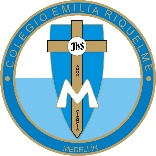 ÁREA DE HUMANIDADES, LENGUA CASTELLANADOCENTE: MARIA ISABEL MAZO ARANGOTALLER 2: ACTIVIDADES ACADÉMICAS.Querida estudiante:Espero que te encuentres muy bien al igual que tu familia. Deseo con todo el corazón que pronto nos volvamos a ver y compartir la inmensa alegría de charlar y disfrutar de las historias, risas y lecturas de nuestra vida en el aula. Es fundamental que estos talleres que te estoy enviando, los realices a conciencia y con la responsabilidad que se merecen. Si tienes alguna duda en su realización no dudes en preguntar. Mi mayor invitación es que leas un libro en las vacaciones que se aproximan. Cuando regresemos a clases, estaré feliz de escuchar un resumen de tu lectura.Con cariño y extrañándote mucho…Profe María IsabelRealiza los puntos 1, 2 y 3 de la página 86 y la actividad de la 87 (deben estar en este documento)Actividad de escritura... escribe una escena de un texto teatral en el cual los personajes tengan vicios de dicción (los cuales tuviste la oportunidad de estudiar en el video del taller anterior https://www.youtube.com/watch?v=QovNVByvwE4)Relaciona la obra con el tema de coronavirus… y colócale una dosis de humor.No olvides el título y utilizar acotaciones.Máximo 3 páginas